Grundschule Hasengrund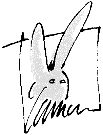 Anmeldung für die Teilnahme am GanztagsangebotNachname des Kindes: _____________________  Vorname:________________Geburtsdatum:______________  Klasse_______ Schuljahr:_________________Adresse: _________________________________________________________Name, Vorname der Eltern: __________________________________________                                                  __________________________________________Telefon (Festnetz)                           ___________________________________________________(Handy 1)                                          ___________________________________________________(Handy 2)                                          ___________________________________________________E-Mail-Adresse:                    ____________________________________________(bitte immer angeben!)Buchbare Betreuungszeiten:(Zutreffendes bitte ankreuzen, bei einer 3- Tage- Woche die Wunschtage zusätzlich ankreuzen) Ferienbetreuung ist jeweils bis spätestens 6 Wochen vor Ferienbeginn buchbar. Die Formulare sind im Ganztagsbüro erhältlich. Eine Anmeldung ist nur wochenweise möglich.Geschwisterermäßigung: Wenn weitere Kinder im Ganztagsangebot der Grundschule Hasengrund oder in Hort/Kita/Krippe der Stadt Rüsselsheim betreut werden, bekommt das2.Kind 50% der Ganztagsgebühr erlassen. Für ein 3. Kind ist die Teilnahme am Ganztagsangebot kostenfrei.Gebührenbefreiung ist möglich, wenn Sie im Besitz des Rüsselsheimer Passes sind oder aktuell soziale Leistungen nach SGB II o.ä. (Unterhaltsvorschuss, Wohngeld, Arbeitslosengeld II) beziehen.Die Gebührenbefreiung erfolgt ausschließlich bei rechtzeitiger Vorlage entsprechender Nachweise!In Härtesituationen ist ebenfalls eine vorübergehende Gebührenbefreiung möglich. Bitte sprechen Sie uns diesbezüglich bei der Anmeldung an.Die Ganztagsabmeldungen sind nur am Ende des Schulhalbjahres möglich!Mein/unser Kind darf (Zutreffendes ankreuzen)alleine nach Hause gehen                          wird von mir/uns pünktlich abgeholt     Die Gebühren werden per Lastschriftverfahren von der Dienstleistungs-Gesellschaft Taunus (DGT) eingezogen.DGT gGmbHPhillip-Reis-Straße 2, 65795 HattersheimTel.:06190/935-100E-Mail: info@dg-taunus.deName des Kontoinhabers/der Kontoinhaberin: _______________________________PLZ, Wohnort: ____________________________________________________Straße und Hausnummer: ___________________________________________Geldinstitut: ______________________________________________________IBAN: Mit meiner/unserer Unterschrift erkläre/n ich/wir mich/uns einverstanden, dass die monatlichen Gebühren bei Fälligkeit (jeweils zum Beginn eines Monats) durch Abbuchung der DGT für die Grundschule Hasengrund von meinem Konto entrichtet werden. Diese Erklärung hat solange Gültigkeit, bis ich sie widerrufe. Das Geldinstitut ist ermächtigt, dem Abbuchungsauftrag der DGT ohne vorausgehende Überprüfung auf seine Richtigkeit nachzukommen, soweit mein/unser Guthaben oder Kredit ausreicht. Ich/wir selbst verpflichte/n mich/uns, für jeweils ausreichende Guthabenzustände zu sorgen und weiß/ wissen, dass bei mangelhafter Erfüllung dieser Pflichten, die von der DGT einzuleitenden kostenpflichtigen Mahn- und Betreibungsmaßnahmen nur mich/uns, jedoch nicht das Geldinstitut berühren.Die Rahmenbedingungen des Ganztagsangebotes (siehe Flyer) habe/n ich/wir zur Kenntnis genommen und akzeptiere/n sie.Ich versichere/Wir versichern, dass alle Angaben richtig und vollständig sind. Mir/uns ist bekannt, dass ich/wir verpflichtet bin/sind, Änderungen bezüglich des Antrags (z.B. Wohnortsänderung, Änderung der Bankverbindung) unverzüglich mitzuteilen._____________________________                	 __________________________________Ort, Datum                                          	         	 Unterschrift des ErziehungsberechtigtenDie Erziehungsberechtigten bzw. bevollmächtigte Dritte bestätigen mit Ihrer Unterschrift die Richtlinien des Ganztagsangebotes der Grundschule Hasengrund aufmerksam durchgelesen, inhaltlich vollständig verstanden zu haben und sich mit diesen einverstanden zu erklären.Bei Rückfragen wenden Sie sich bitte an das GanztagsteamIm Hasengrund 100, 65428 Rüsselsheim am MainTel.: 06142/ 70 97 78 8E-Mail: ganztag.gsh@gmail.com5-Tage-Woche3-Tage-WocheFrühbetreuung:                      25 Euro(7.00 - 8.00 Uhr)                                                                        15 Euro Mo. ; Di,:  Mi.; Do.; Fr.                                                   Bis 14.30 Uhr:                        40 EuroBis 15.30 Uhr:                        50 EuroBis 16.30 Uhr:                        70 Euro                                                     24 Euro  Mo.; Di.; Mi.; Do.; Fr.                                                                                          30 EuroMo.; Di.; Mi.; Do.; Fr.                                                     42 EuroMo.; Di.; Mi.; Do.; Fr.Spätbetreuung:                      15 Euro( 16.30 – 17.00 Uhr)                                                                   9 EuroMo.; Di.; Mi.; Do.; Fr.DE